Publicado en  el 08/03/2016 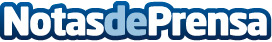 La Comisión propone que la UE ratifique el Convenio de Estambul para luchar contra la violencia de géneroDatos de contacto:Nota de prensa publicada en: https://www.notasdeprensa.es/la-comision-propone-que-la-ue-ratifique-el Categorias: Internacional Derecho Sociedad http://www.notasdeprensa.es